Bydgoszcz, 22  grudnia 2020 r.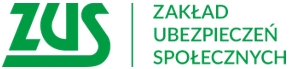 Informacja prasowaJuż od 30 grudnia można złożyć wiosek o zwolnienie ze składek ZUSKolejne zwolnienia ze składek i dodatkowe świadczenia postojowe – to wsparcie z ZUS kierowane do branż wymienionych w najnowszej tarczy antykryzysowej 6.0. Od 30 grudnia można wnioskować o zwolnienie ze składek, zaś na inne formy pomocy trzeba jeszcze nieco poczekać.  Zwolnienia ze składek dla firmPrzedsiębiorcy działający w branżach oznaczonych ponad 40 kodami PKD uzyskali prawo do zwolnienia ze składek za listopad. Chodzi między innymi o handel, gastronomię, pozaszkolne formy edukacji, obiekty kultury i sportu, fizjoterapeutów. Jednym z warunków uzyskania zwolnienia jest spadek przychodu o co najmniej 40% w listopadzie w porównaniu do sytuacji z listopada ubiegłego roku. Przedsiębiorcy będą mogli składać wnioski od 30 grudnia do końca stycznia. A do końca 2020 roku muszą również dostarczyć do ZUS dokumenty rozliczeniowe (chyba że ktoś jest zwolniony z ich składania). - informuje Krystyna Michałek, rzecznik regionalny ZUS województwa kujawsko-pomorskiego.Tarcza 6.0 zwalnia też dodatkowe branże ze składek za lipiec, sierpień i wrzesień. Warunkiem jest m.in. spadek przychodu o 75% za pierwszy miesiąc objęty wnioskiem. Od 30 grudnia do 15 stycznia wnioski w tej sprawie będą mogli składać właściciele hoteli i podobnych obiektów zakwaterowania, a także organizatorzy turystyki. Planowana jest także nowelizacja ustawy, która wskaże termin na złożenie takiego wniosku dla wielu innych branż, które zostały ujęte w ustawie, lecz termin na złożenie wniosku przez przedsiębiorców upłynął 30 listopada. We wszystkich tych przypadkach zwolnienie będzie obejmować także składki opłacone. Jeśli przedsiębiorca je opłacił, będzie mógł uzyskać zwrot nadpłaty lub pokryć nią kolejne składki.Dodatkowe świadczenie postojoweWięcej przedsiębiorców skorzysta z dodatkowego świadczenia postojowego. Hotele i podobne obiekty zakwaterowania, organizatorzy turystyki i obiekty sportowe mogą otrzymać dodatkowe postojowe nawet trzy razy. Warunkiem pierwszej wypłaty jest m.in. spadek przychodu o co najmniej 75%. Przedsiębiorcy z tych branż już od 16 grudnia mogą składać wnioski.30 grudnia ZUS zacznie przyjmować wnioski o jednorazowe dodatkowe świadczenie postojowe od kolejnych niemal 40 grup przedsiębiorców. Są to w większości te same rodzaje działalności, które skorzystają 
z umorzenia listopadowych składek. Dodatkowe postojowe będzie im przysługiwało jednokrotnie. Warunkiem wypłaty jest m.in. spadek przychodu w październiku albo listopadzie o co najmniej 40% w stosunku do sytuacji w analogicznym miesiącu sprzed roku.Prawo do jednorazowego dodatkowego świadczenia postojowego dostaną również osoby wykonujące umowy cywilnoprawne (np. zlecenie, dzieło). Chodzi o umowy zawarte do 15 grudnia 2020 roku. Z postojowego skorzystają twórcy, artyści, technicy wspomagający kulturę, architekci i osoby, które świadczą usługi na rzecz muzeów (w zakresie pozaszkolnych form edukacji i przewodnicy muzeów). Wnioski o postojowe w ZUS będą mogli składać od 15 stycznia.Zwolnienie zleceń ze składekOsoby, które wykonują umowy-zlecenia na rzecz szeroko rozumianej kultury, będą mogły złożyć wniosek, by nie potrącać składek z ich wynagrodzeń. Dotyczy to umów zawartych lub aneksowanych między 1 stycznia 
a 31 marca 2021 roku i obejmuje składki za okres od stycznia do końca kwietnia 2021 roku. Ze zwolnienia można skorzystać, jeśli łączny przychód ze zleceń w miesiącu przed złożeniem wniosku nie przekraczał przeciętnego wynagrodzenia krajowego. Zleceniobiorca nie może też podlegać ubezpieczeniom z innego tytułu niż umowa-zlecenia. Wnioski będzie można składać do ZUS w ciągu siedmiu dni od dnia zawarcia umowy, najwcześniej od 1 stycznia. O złożeniu wniosku trzeba też poinformować zleceniodawcę. Składki 
nie będą zapisane na koncie ubezpieczonego, ale zachowa on prawo do bezpłatnej opieki medycznej.Wnioski i lista uprawnionychWszystkie wnioski o postojowe i zwolnienia ze składek należy przesyłać przez Platformę Usług Elektronicznych ZUS. Szczegółowe informacje o warunkach wsparcia z tarczy antykryzysowej 6.0, konkretnych kodach PKD, które skorzystają z pomocy i terminach składania wniosków są dostępne na stronie internetowej www.zus.pl. Krystyna MichałekRzecznik Regionalny ZUSWojewództwa Kujawsko-Pomorskiego